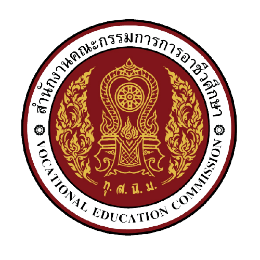 แบบฟอร์มคุณลักษณะผลงานการพัฒนานวัตกรรมสู่เชิงพาณิชย์ ประจำปีการศึกษา 2564วิทยาลัยอาชีวศึกษาภูเก็ตแบบฟอร์มคุณลักษณะผลงานการพัฒนานวัตกรรมสู่เชิงพาณิชย์ ประจำปีการศึกษา 2564วิทยาลัยอาชีวศึกษาภูเก็ตแบบฟอร์มคุณลักษณะผลงานการพัฒนานวัตกรรมสู่เชิงพาณิชย์ ประจำปีการศึกษา 2564วิทยาลัยอาชีวศึกษาภูเก็ตชื่อชิ้นงาน…………………………………………………………………………………..ชื่อชิ้นงาน…………………………………………………………………………………..ชื่อชิ้นงาน…………………………………………………………………………………..แผนกวิชา..........................................................แผนกวิชา..........................................................แผนกวิชา..........................................................งบประมาณที่ใช้ : ……………………………………….บาท (ถ้ามี)งบประมาณที่ใช้ : ……………………………………….บาท (ถ้ามี)งบประมาณที่ใช้ : ……………………………………….บาท (ถ้ามี)ชื่อผู้รับผิดชอบ :1……………………………………………………….3…………………………………………………..ชื่อผู้รับผิดชอบ :2……………………………………………………….4……………………………………………………บทคัดย่อ :วัตถุประสงค์ :ประโยชน์และคุณลักษณะ :